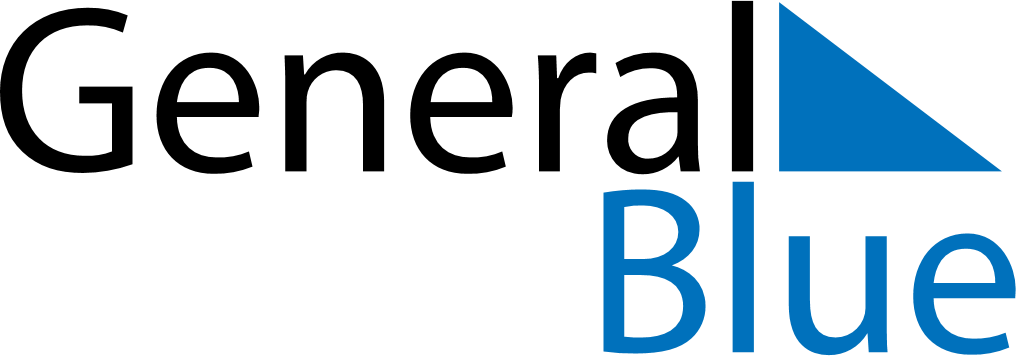 May 2024May 2024May 2024May 2024May 2024May 2024Petersburg, Alaska, United StatesPetersburg, Alaska, United StatesPetersburg, Alaska, United StatesPetersburg, Alaska, United StatesPetersburg, Alaska, United StatesPetersburg, Alaska, United StatesSunday Monday Tuesday Wednesday Thursday Friday Saturday 1 2 3 4 Sunrise: 5:04 AM Sunset: 8:33 PM Daylight: 15 hours and 29 minutes. Sunrise: 5:01 AM Sunset: 8:35 PM Daylight: 15 hours and 34 minutes. Sunrise: 4:59 AM Sunset: 8:38 PM Daylight: 15 hours and 38 minutes. Sunrise: 4:57 AM Sunset: 8:40 PM Daylight: 15 hours and 42 minutes. 5 6 7 8 9 10 11 Sunrise: 4:54 AM Sunset: 8:42 PM Daylight: 15 hours and 47 minutes. Sunrise: 4:52 AM Sunset: 8:44 PM Daylight: 15 hours and 51 minutes. Sunrise: 4:50 AM Sunset: 8:46 PM Daylight: 15 hours and 55 minutes. Sunrise: 4:48 AM Sunset: 8:48 PM Daylight: 16 hours and 0 minutes. Sunrise: 4:46 AM Sunset: 8:50 PM Daylight: 16 hours and 4 minutes. Sunrise: 4:44 AM Sunset: 8:52 PM Daylight: 16 hours and 8 minutes. Sunrise: 4:41 AM Sunset: 8:54 PM Daylight: 16 hours and 12 minutes. 12 13 14 15 16 17 18 Sunrise: 4:39 AM Sunset: 8:56 PM Daylight: 16 hours and 16 minutes. Sunrise: 4:37 AM Sunset: 8:58 PM Daylight: 16 hours and 20 minutes. Sunrise: 4:35 AM Sunset: 9:00 PM Daylight: 16 hours and 24 minutes. Sunrise: 4:34 AM Sunset: 9:02 PM Daylight: 16 hours and 28 minutes. Sunrise: 4:32 AM Sunset: 9:04 PM Daylight: 16 hours and 32 minutes. Sunrise: 4:30 AM Sunset: 9:06 PM Daylight: 16 hours and 35 minutes. Sunrise: 4:28 AM Sunset: 9:08 PM Daylight: 16 hours and 39 minutes. 19 20 21 22 23 24 25 Sunrise: 4:26 AM Sunset: 9:09 PM Daylight: 16 hours and 43 minutes. Sunrise: 4:24 AM Sunset: 9:11 PM Daylight: 16 hours and 46 minutes. Sunrise: 4:23 AM Sunset: 9:13 PM Daylight: 16 hours and 50 minutes. Sunrise: 4:21 AM Sunset: 9:15 PM Daylight: 16 hours and 53 minutes. Sunrise: 4:19 AM Sunset: 9:17 PM Daylight: 16 hours and 57 minutes. Sunrise: 4:18 AM Sunset: 9:18 PM Daylight: 17 hours and 0 minutes. Sunrise: 4:16 AM Sunset: 9:20 PM Daylight: 17 hours and 3 minutes. 26 27 28 29 30 31 Sunrise: 4:15 AM Sunset: 9:22 PM Daylight: 17 hours and 6 minutes. Sunrise: 4:13 AM Sunset: 9:24 PM Daylight: 17 hours and 10 minutes. Sunrise: 4:12 AM Sunset: 9:25 PM Daylight: 17 hours and 12 minutes. Sunrise: 4:11 AM Sunset: 9:27 PM Daylight: 17 hours and 15 minutes. Sunrise: 4:10 AM Sunset: 9:28 PM Daylight: 17 hours and 18 minutes. Sunrise: 4:08 AM Sunset: 9:30 PM Daylight: 17 hours and 21 minutes. 